11th Annual Run of the Century Saturday November 17, 2018                                                                       8:45 AM 5K start / 9:30 AM Fun Run/Walk                                                           Road Race to benefit Century High School Athletics and Ovarian Cancer Research Fund AllianceRace Details:  Registration opens at 8:00am.  The 5k Run/Walk will start at 8:45am and the Fun Run at 9:30.   Location:  Century High School, 355 Ronsdale Road, Eldersburg 21784                                               Registration:  Pre-register!! Race shirt is only for 5K and only guaranteed if registration is post marked by November 1, 2018.  Refreshments and Door Prizes will be provided for 5K participants.  Awards given for age groups and overall winners.  For more information or questions contact runofthecentury@gmail.com.   We encourage you to register online at www.active.com.  The registration form may also be download at www.errun.org. Cost: 	 	 5K Advanced registration - $25.00 	5k Student Rate (18 and younger) - $20.00 5K Same day registration - $30.00 	 	5k ERR Member Rate - $20.00 1M Fun Run – Free! (no need to register) 	 On Line: Register at www.active.com.  By Mail: Mail your completed registration with payment to:  Run of the Century c/o ERR, PO Box 1726, Eldersburg, MD  21784.  Please do not send cash.  Make checks payable to the Eldersburg Rogue Runners (ERR). Pre-Registration/Packet Pick-up:  Friday, November 16th from 5:00-7:00 pm at Tri Sport Junction, 7568 B Main St., Sykesville MD.                                       Name: ____________________________________________ Address: ________________________________________________ City: ____________________________________          Zip: ____________     Phone: ___________________________________       Email:  ____________________________________________ Date of Birth_________________         (Circle one)         Male          Female                      T-Shirt size: (Circle one)     Youth:  Small   Med    Large          Adult:    Small   Med   Large   Xlarge Waiver and release:  I recognize that participation in this activity may involve certain hazards.  I understand that I should not participate unless medically able.  I assume all risks associated with this event, including but not limited to falls, contact with other participants, effects of weather and road and traffic conditions, all such risks being known and appreciated by me. Having read this waiver and knowing these facts and in consideration of your accepting my entry, I, for myself and anyone entitled to act on my behalf, waive and release all sponsors and hosts and their representatives and successors from any claim of liability arising from any involvement in this activity.  The Americans with Disabilities Act applies to the Carroll County Government and its programs, services, activities, and facilities. Anyone requiring an auxiliary aid or service for effective communication or who has a complaint should contact The Department of Citizen 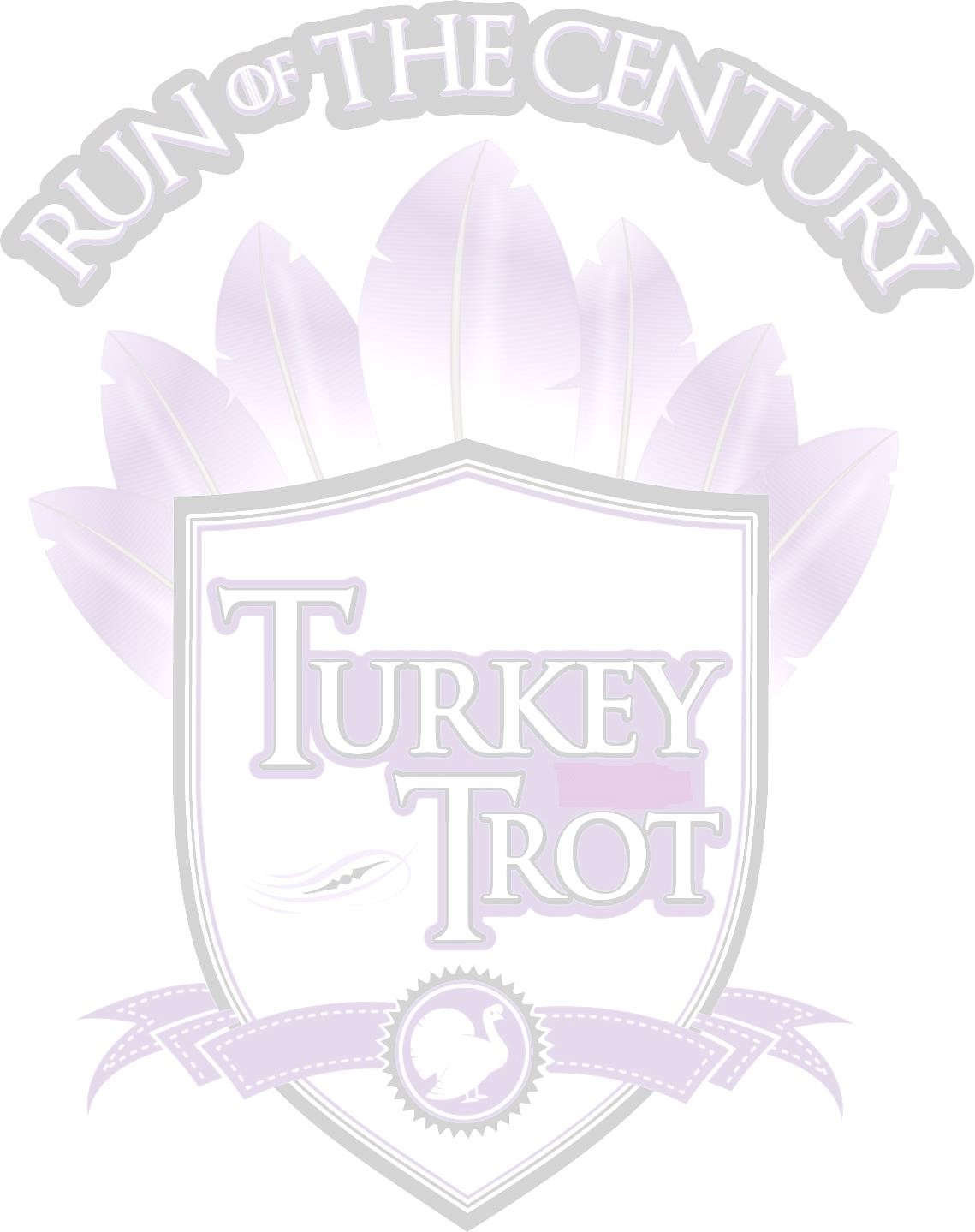 Services, 410.386.3600 or 1.888.302.8978 or MD Relay 7-1-1/1.800.735.2258 as soon as possible but no later than 72 hours before the scheduled event. I am the legal guardian of the athlete listed above and have read the above waiver of liability Signature and Date__________________________________________________________ 